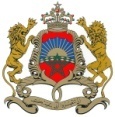 42ème Session du Groupe de Travail de l’Examen Périodique UniverselDéclaration du Royaume du MarocExamen de la République TchèqueGenève, le 23 janvier 2023Monsieur le Président,	Ma délégation souhaite la bienvenue à la délégation de la République tchèque et la remercie pour la présentation détaillée de son rapport national, dans le cadre de ce 4ème cycle de l’Examen Périodique Universel.	Le Maroc se réjouit de la mise en œuvre du Cadre stratégique République tchèque 2030 visant à contribuer à la réalisation des Objectifs de Développement Durable et représentant un mécanisme substantiel dans la promotion et la protection des droits de l’homme.	En outre, mon pays exprime sa satisfaction concernant les mesures législatives prises pour lutter contre le racisme et les discours de haine, notamment à travers l’adoption du document d’orientation 2021-2026 sur la lutte contre l’extrémisme et la haine fondée sur les préjugés. 	Dans un cadre participatif, le Maroc souhaite émettre les deux recommandations suivantes : 1. Poursuivre les efforts déployés en matière de protection des migrants en vue de ratifier la Convention internationale sur la protection des droits de tous les travailleurs et des membres de leur famille ;2. Consolider l’arsenal juridique dans le domaine de la lutte contre la discrimination.Pour conclure, ma délégation souhaite le plein succès à la délégation de la République tchèque lors de cet examen.Je vous remercie Monsieur le Président. 